ПРОЕКТ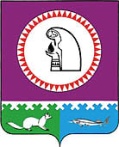 Об уровне платы за коммунальные услуги,предоставляемые населению п. Карымкары,п. Горнореченск МП МО Октябрьский район «Объединенные коммунальные системы» В соответствии с постановлением Губернатора Ханты-Мансийского автономного округа-Югры от 14.12.2018 № 127 «О предельных (максимальных) индексах изменения размера вносимой гражданами платы за коммунальные услуги в муниципальных образованиях Ханты-Мансийского автономного округа-Югры на 2021-2023 годы»,  приказами Региональной службы по тарифам Ханты-Мансийского автономного округа-Югры от 12.04.2022 № 27-нп «Об установлении тарифов в сфере холодного водоснабжения для муниципального предприятия муниципального образования Октябрьский район «Объединенные коммунальные системы», от 12.04.2022 № 28-нп «Об установлении тарифов на тепловую энергию (мощность), поставляемую муниципальным предприятием муниципального образования Октябрьский район «Объединенные коммунальные системы» потребителям, и о внесении изменений в приказ Региональной службы по тарифам Ханты-Мансийского автономного округа-Югры от 27 ноября 2018 года № 65-нп «Об установлении тарифов на тепловую энергию (мощность), поставляемую теплоснабжающими организациями потребителям»:    1. Установить уровень платы за коммунальные услуги, предоставляемые населению  п. Карымкары, п. Горнореченск муниципальным предприятием муниципального образования Октябрьский район «Объединенные коммунальные системы», согласно приложению.2. Муниципальному предприятию муниципального образования Октябрьский район «Объединенные коммунальные системы» применять для расчетов с населением утвержденные тарифы, с учетом уровня платы граждан, согласно приложению:по теплоснабжению - с 26 апреля 2022 года;по водоснабжению – с 30 апреля 2022 года.3. Признать утратившим силу постановление администрации Октябрьского района    от 27.12.2021 № 2832 «Об уровне платы за коммунальные услуги, предоставляемые населению п. Карымкары, п. Горнореченск МП ЖКХ МО сельское поселение Карымкары».4. Опубликовать постановление в официальном сетевом издании «октвести.ру».5. Контроль за выполнением постановления возложить на заместителя главы Октябрьского района по экономике, финансам, председателя Комитета по управлению муниципальными финансами администрации Октябрьского района Куклину Н.Г. Глава Октябрьского района                                                 С.В. Заплатин                                                  	Приложение к постановлению администрацииОктябрьского районаот «___» ________2022 года №___Уровень платы за коммунальные услуги, предоставляемые населениюп. Карымкары, п. Горнореченск муниципальным предприятием муниципального образования Октябрьский район «Объединенные коммунальные системы»Муниципальное образование Октябрьский районАДМИНИСТРАЦИЯ ОКТЯБРЬСКОГО РАЙОНАПОСТАНОВЛЕНИЕМуниципальное образование Октябрьский районАДМИНИСТРАЦИЯ ОКТЯБРЬСКОГО РАЙОНАПОСТАНОВЛЕНИЕМуниципальное образование Октябрьский районАДМИНИСТРАЦИЯ ОКТЯБРЬСКОГО РАЙОНАПОСТАНОВЛЕНИЕМуниципальное образование Октябрьский районАДМИНИСТРАЦИЯ ОКТЯБРЬСКОГО РАЙОНАПОСТАНОВЛЕНИЕМуниципальное образование Октябрьский районАДМИНИСТРАЦИЯ ОКТЯБРЬСКОГО РАЙОНАПОСТАНОВЛЕНИЕМуниципальное образование Октябрьский районАДМИНИСТРАЦИЯ ОКТЯБРЬСКОГО РАЙОНАПОСТАНОВЛЕНИЕМуниципальное образование Октябрьский районАДМИНИСТРАЦИЯ ОКТЯБРЬСКОГО РАЙОНАПОСТАНОВЛЕНИЕМуниципальное образование Октябрьский районАДМИНИСТРАЦИЯ ОКТЯБРЬСКОГО РАЙОНАПОСТАНОВЛЕНИЕМуниципальное образование Октябрьский районАДМИНИСТРАЦИЯ ОКТЯБРЬСКОГО РАЙОНАПОСТАНОВЛЕНИЕМуниципальное образование Октябрьский районАДМИНИСТРАЦИЯ ОКТЯБРЬСКОГО РАЙОНАПОСТАНОВЛЕНИЕ«»2022г.№пгт. Октябрьскоепгт. Октябрьскоепгт. Октябрьскоепгт. Октябрьскоепгт. Октябрьскоепгт. Октябрьскоепгт. Октябрьскоепгт. Октябрьскоепгт. Октябрьскоепгт. Октябрьское№ п/пВид коммунальных услуг Уровень платы гражданТариф,с НДС (руб.коп.)Размер тарифас учётомустанов-ленногоуровня,  с НДС(руб.коп.)Уровень платы гражданТариф,с НДС (руб.коп.)Размер тарифас учётомустанов-ленногоуровня,  с НДС(руб.коп.)Приме-чаниес 26 апреля по 30 июня 2022 годас 26 апреля по 30 июня 2022 годас 26 апреля по 30 июня 2022 годас 1 июля по 31 декабря 2022 года с 1 июля по 31 декабря 2022 года с 1 июля по 31 декабря 2022 года 1.Водоснабжение1.1.Питьевая вода57,43%377,18216,6057,43%390,00223,96за 1 куб.м1.2.Техническая вода82,01%255,23209,3182,06%263,74216,43за 1 куб.м1.3.Подвоз воды 76,16%809,11616,2477,64%836,60649,52за 1 куб.м1.4.Питьевая водапо сетям летнего водопровода 41,84%265,01110,8743,16%270,77116,86за 1 куб.м1.5.Техническая водапо сетям летнего водопровода72,46%143,06103,6675,61%144,50109,26за 1 куб.мс 30 апреля по 30 июня 2022 годас 30 апреля по 30 июня 2022 годас 30 апреля по 30 июня 2022 годас 1 июля по 31 декабря 2022 года с 1 июля по 31 декабря 2022 года с 1 июля по 31 декабря 2022 года 2.Теплоснабжение42,15%10616,764474,4542,15%10977,704626,58за 1 Гкал